EXERCISES UNIT 5 - 1BÀI TẬP BÀI 5 – 1I. Fill in the blanks ( Điền một chữ cái còn thiếu)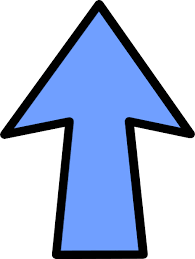 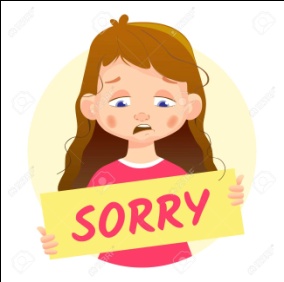 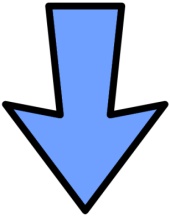 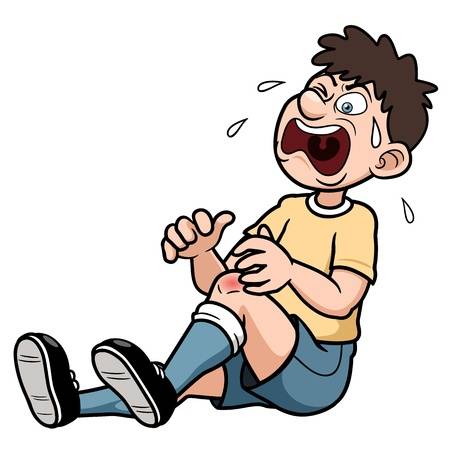   1. o_ch		        2. _p		 3. d_wn	            4. sorr_II. Match (Nối)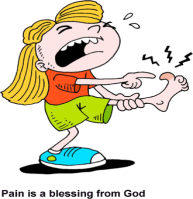 1. book 				a.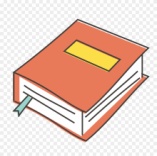 2. Down!				b.3. Ouch!				c.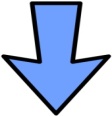 4. I’m sorry.			d.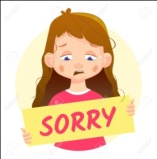 5. Up!	 				e.1- …b…   ; 2- ………..    ; 3- …………    ; 4- …………    ; 5- …………